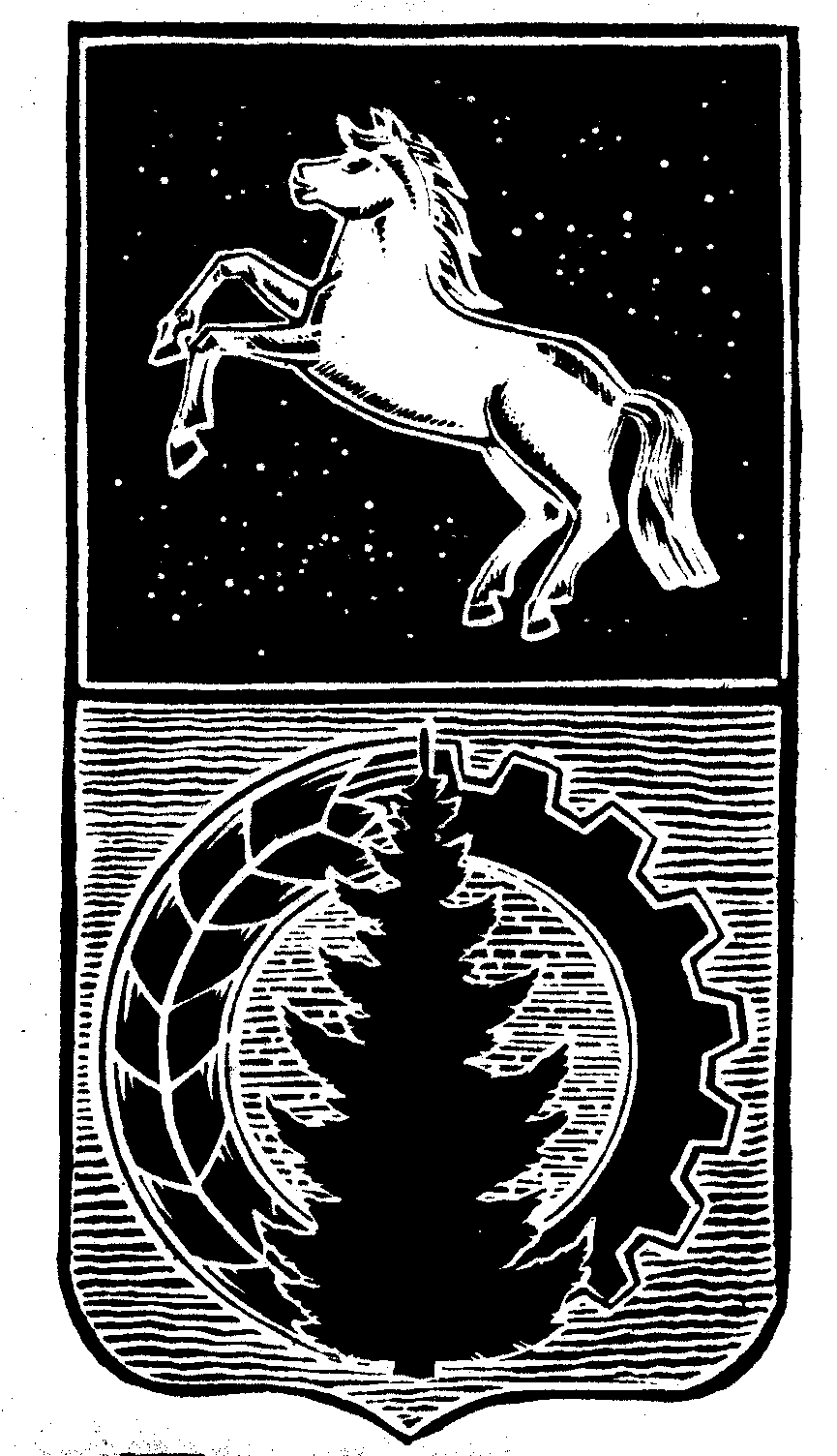 КОНТРОЛЬНО-СЧЁТНЫЙ  ОРГАНДУМЫ  АСИНОВСКОГО  РАЙОНАЗАКЛЮЧЕНИЕна проект решения Совета Ягодного сельского поселения «О внесении изменений в  решение Совета Ягодного сельского  поселения от 26.12.2018 № 74 «О бюджете муниципального образования «Ягодное сельское поселение» на 2019 год и плановый период 2020 и 2021 годов». г. Асино							                    	                08.05.2019Контрольно-счетным органом Думы Асиновского района в соответствии со ст. 10 решения Думы Асиновского района от 16.12.2011г № 104 «Об утверждении Положения «О Контрольно-счетном органе Думы Асиновского района» рассмотрен представленный проект решения Совета Ягодного сельского поселения «О внесении изменений в  решение Совета Ягодного сельского поселения от 26.12.2018 № 74 «О бюджете муниципального образования «Ягодное сельское поселение» на 2019 год и на плановый период 2020 и 2021 годов». Экспертиза проекта решения Совета Ягодного сельского поселения «О внесении изменений в  решение Совета Ягодного сельского поселения от 26.12.2018 № 74 «О бюджете муниципального образования «Ягодное сельское поселение» на 2019 год и на плановый период 2020 и 2021 годов» проведена в период с 7 мая 2019 года по 8 мая 2019 года в соответствии со статьёй 157 Бюджетного Кодекса, статьей 9 Федерального закона от 07.02.2011 № 6-ФЗ «Об общих принципах организации и деятельности контрольно – счетных органов субъектов РФ и муниципальных образований», подпунктом 2 пункта 1 статьи 3 Положения о Контрольно-счетном органе муниципального образования «Асиновский район», утвержденного решением Думы Асиновского района от 16.12.2011 № 104, в целях определения соответствия муниципального правового акта бюджетному законодательству и на основании пункта 12.2 плана контрольных и экспертно-аналитических мероприятий Контрольно-счетного органа Думы Асиновского района на 2019 год, утвержденного распоряжением председателя Контрольно-счетного органа Думы Асиновского района от 28.12.2018 № 95, распоряжения председателя Контрольно-счетного органа  на проведение контрольного мероприятия от 07.05.2019 № 38.Должностные лица, осуществлявшие экспертизу:Председатель Контрольно-счётного органа Думы Асиновского района Нольфина Т.Ю.Согласно представленного проекта решения, изменятся основные параметры бюджета:Доходы бюджета увеличатся на 4163,8 тыс. рублей и составят 11102,5 тыс. рублей;Расходы бюджета увеличатся на 4163,8 тыс. рублей и составят 11102,5 тыс. рублей;1. Доходы бюджета муниципального образования - Ягодное сельское поселение на 2019 год.Изменения вносятся в доходную часть бюджета  поселения на 2019 год. Изменение структуры доходов бюджета на 2019 год приведено в таблице 1.							                                 Таблица 1, тыс. рублейДоходную часть бюджета предлагается увеличить в общей сумме на 4165,0 тыс. рублей, в том числе за счет безвозмездных поступлений в сумме  3907,7 тыс. рублей:1. увеличение субвенции на осуществление  первичного воинского учета, где отсутствуют военные комиссариаты в сумме 100,6 тыс. рублей;2.  увеличение субвенции на предоставление жилых помещений детям-сиротам и детям, оставшимся без попечения родителей, лицам из их числа по договорам найма специализированных жилых помещений в сумме 797,6 тыс. рублей;3. увеличение прочих межбюджетных трансфертов, передаваемых бюджетам сельских поселений в общей сумме 3009,5 тыс. рублей, в том числе:- на проведение мероприятий по обеспечению услуг Асиновского Совета ветеранов в сумме 40,8 тыс. рублей;- на реализацию полномочий по участию в организации деятельности по обработке, утилизации, обезвреживанию, захоронению твердых коммунальных отходов в сумме 194,1 тыс. рублей;- на обеспечение и проведение противопожарных мероприятий в сумме 124,0 тыс. рублей;- на финансовое обеспечение затрат по содержанию станции водоочистки воды в сумме 200,0 тыс. рублей;- на реализацию мероприятий по ремонту автомобильных дорог общего пользования местного значения в границах муниципальных районов в сумме 2233,4 тыс. рублей;- на ремонт уличного освещения и приобретение светильников в сумме 135,3 тыс. рублей;- на реализацию муниципальной программы «Социально-демографическое развитие Асиновского района Томской области на 2016-2021 годы» в сумме 81,9 тыс. рублей (на ремонт помещения для участковых уполномоченных  в селе  Ягодное). А также доходная часть бюджета увеличивается за счет собственных доходов в сумме 257,3 тыс. рублей за счет поступления средств от продажи земельных участков.Доходную часть бюджета предлагается уменьшить на 1,2 тыс. рублей в связи с возвратом остатков субсидий, субвенций и иных межбюджетных трансфертов, имеющих целевое назначение, прошлых лет из бюджета сельского поселения.2. Расходы бюджета муниципального образования - Ягодное сельское поселение на 2019 год.Изменения вносятся в расходную часть бюджета на 2019 год: в приложение 6 «Ведомственная структура расходов бюджета  муниципального образования «Ягодное сельское поселение» на 2019 год» к решению Совета Ягодного сельского поселения от 26.12.2018 № 74 «О бюджете муниципального образования «Ягодное сельское поселение» на 2019 год и на плановый период 2020 и 2021 годов».Изменение направлений расходов в разрезе ведомственной классификации бюджета представлено в таблице 2.                                                                                                   Таблица № 2, тыс. рублейОбщая сумма расходов бюджета увеличится на 4163,8 тыс. рублей и составит 11102,5 тыс. рублей.  А также, за счет увеличения межбюджетных трансфертов и неналоговых доходов поселения проектом решения внесены изменения:- в приложение 7 «Распределение бюджетных ассигнований по целевым статьям (муниципальной программы Ягодного сельского поселения и не программным направлениям деятельности) и видам расходов классификации расходов бюджета муниципального образования «Ягодное сельское поселение» на 2019 год» увеличен объем бюджетных ассигнований на сумму 4163,8 тыс. рублей и составит 11102,5 тыс. рублей;- в приложение 8 «Объем межбюджетных трансфертов бюджету поселения  из других бюджетов бюджетной системы Российской Федерации на 2019 год и плановый период 2020 и 2021 годов», увеличен объем межбюджетных трансфертов, получаемых из других бюджетов бюджетной системы РФ с 3640,7 тыс. рублей до 7547,2 тыс. рублей;- в приложение 11 «Перечень и объемы финансирования муниципальных программ на 2019 год и плановый период 2020 и 2021 годов», на 2019 год увеличен объем финансирования муниципальной программы «Создание условий для развития Ягодного сельского поселения на 2019-2024 годы» на 2770,8 тыс. рублей и составит 8360,1 тыс. рублей.По итогам рассмотрения проекта решения Совета Ягодного сельского поселения «О внесении изменений в  решение Совета Ягодного сельского поселения от 26.12.2018 № 74 «О бюджете муниципального образования «Ягодное сельское поселение» на 2019 год и на плановый период 2020 и 2021 годов», Контрольно-счетный орган Думы Асиновского района сообщает, что данный проект решения может быть принят в предложенной редакции.Председатель          	_______________		                                Т.Ю. Нольфина	                                                                                                                                        (подпись)				                                      (инициалы и фамилия)Наименование статьи доходовУтверждено на 2019 годПроект решенияРезультат (+,-)Налоговые и неналоговые доходы:3298,03555,3+257,3Безвозмездные поступления3640,77547,2+3906,5Всего доходов:6938,711102,5+4163,8КодНаименование раздела расходовУтверждено на 2019 годПроект решенияРезультат (+,-)0100Общегосударственные вопросы4419,64679,2+259,60200Национальная оборона100,6+100,60300Национальная безопасность и правоохранительная деятельность120,0325,9+205,90400Национальная экономика1165,03398,4+2233,40500Жилищно-коммунальное хозяйство1134,21513,6+379,41000Социальная политика797,5+797,51100Физическая культура и спорт20,0207,3+187,3Всего расходов:Всего расходов:6938,711102,5+ 4163,8